106學年度高職優質化106-1(A1) 辦理校際經驗交流   【靜態照片】時間: 106年12月 29日 (星期五) 13:00~16:00地點: 南投五育高中106學年度高職優質化106-1(A1) 辦理校際經驗交流   【靜態照片】時間: 106年12月 29日 (星期五) 13:00~16:00地點: 南投五育高中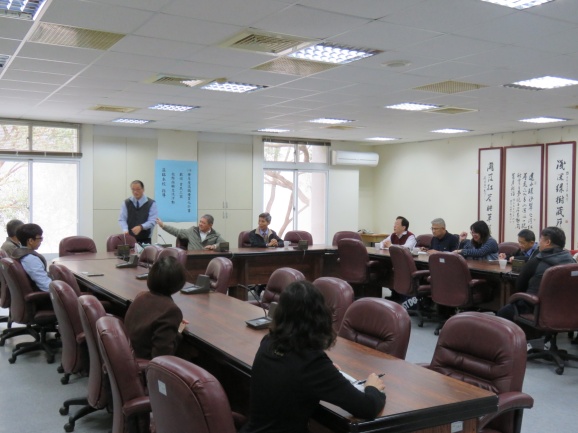 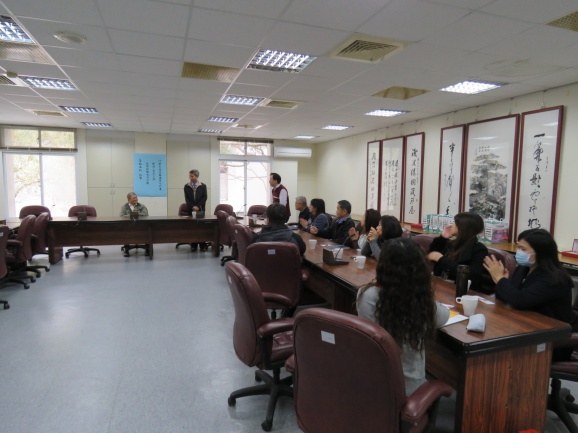 啟英高中VS育民工家相見歡育民工家校長致詞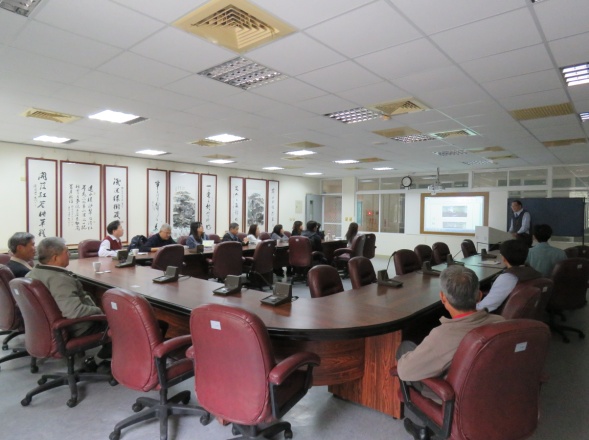 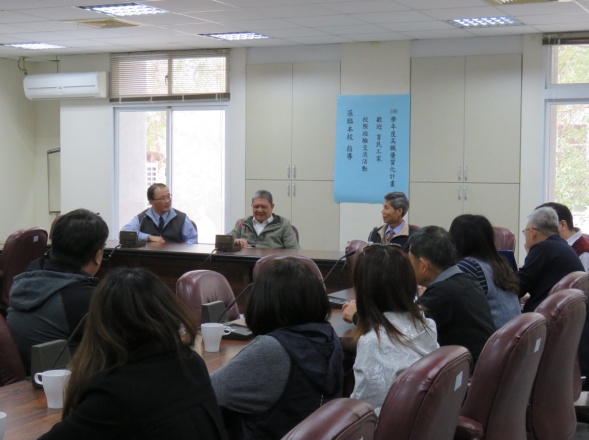 五育高中優質化執行經驗分享綜合座談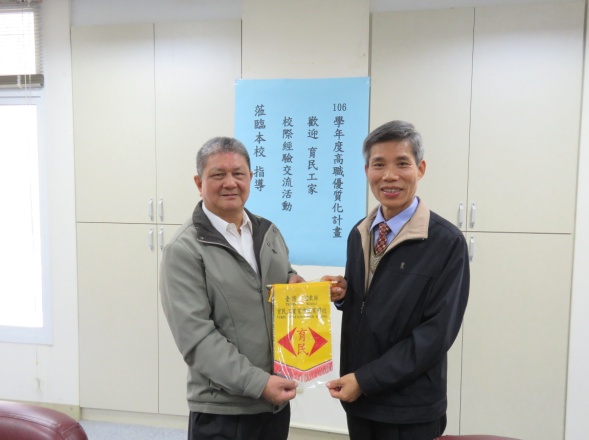 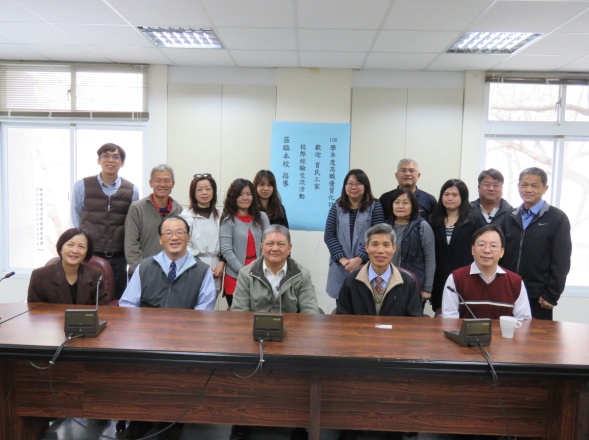 校長致贈校旗 兩校大合影106學年度高職優質化106-1(A1) 辦理校際經驗交流   【動態照片】時間: 106年12月 29日 (星期五) 13:00~16:00地點: 南投五育高中106學年度高職優質化106-1(A1) 辦理校際經驗交流   【動態照片】時間: 106年12月 29日 (星期五) 13:00~16:00地點: 南投五育高中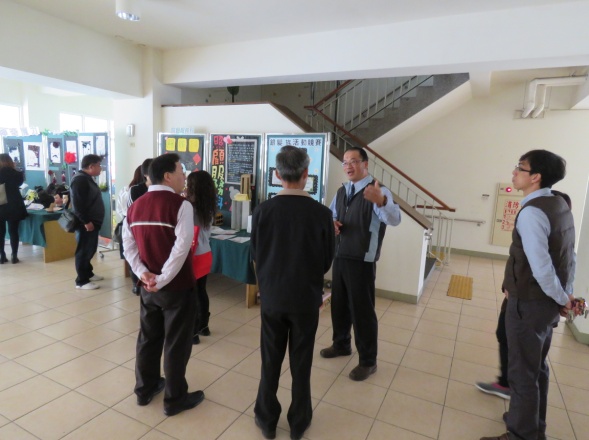 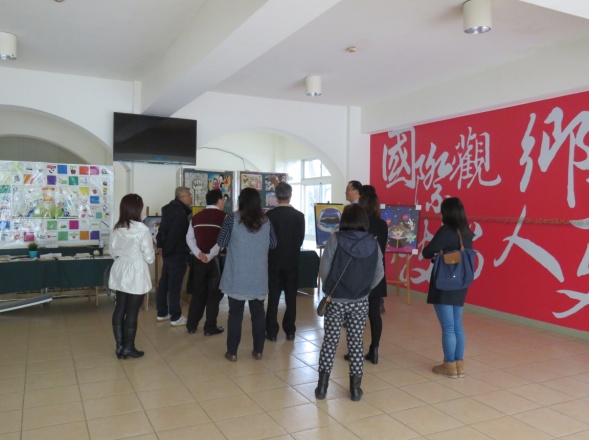 教學區參觀講解照顧服務科學習內容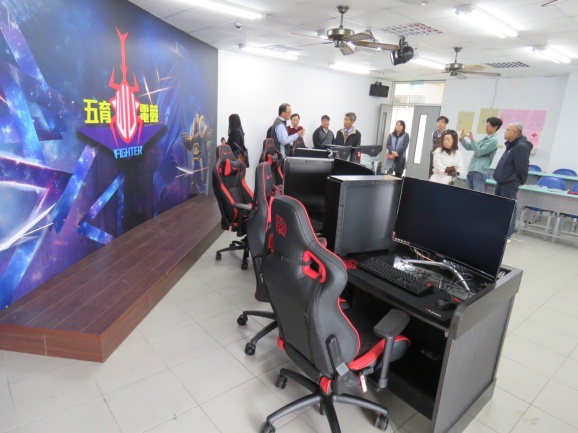 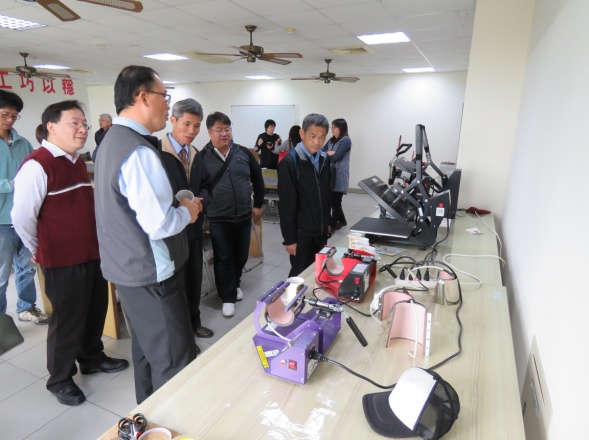 參觀校內電競設備參觀3D壓模儀器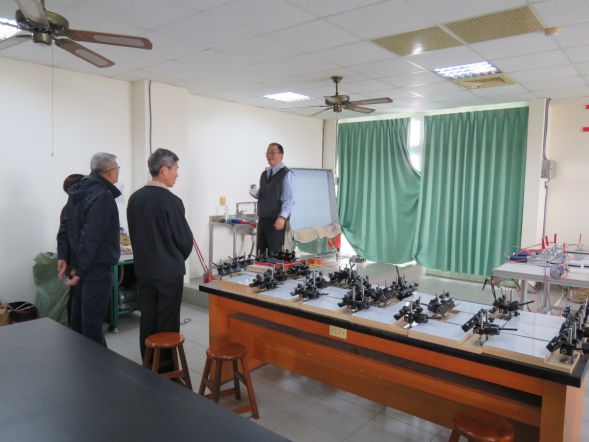 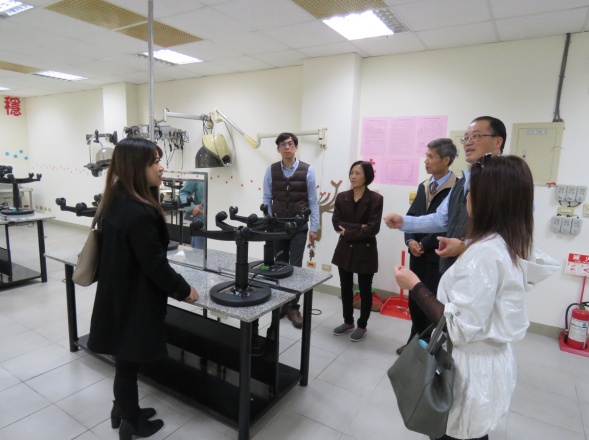 參觀3D列印設備參觀時尚科專業教室